ANEXO VIII - INCLUSÃO DE RESIDENTES NO SISTEMA DE PÓS-GRADUAÇÃOPROGRAMA DE RESIDÊNCIA MULTIPROFISSIONAL EM SAÚDE>> DOCUMENTOSRG: 	               ÓRGÃO EXPEDIDOR: DATA DE EXPEDIÇÃO:  	UF EXPEDIÇÃO: REGISTRO PROFISSIONAL: >> ENDEREÇO (Digitar o mesmo endereço do comprovante de residência que será entregue)UF:  	MUNICIPIO: BAIRRO: 	CEP: LOGRADOURO: 	Nº:  COMPLEMENTO: >> CONTATOTELEFONE: E-MAIL: CONTATO URGÊNCIA: >> FORMAÇÃOINSTITUIÇÃO DE ENSINO SUPERIOR:  	SIGLA:  UF:           MUNICIPIO: ANO DA COLAÇÃO DE GRAU: >> IDENTIFICAÇÃOCPF: NOME: 	SEXO: NOME DA MÃE:  NOME DO PAI: DATA DE NASCIMENTO: 	ESTADO CIVIL:  ETNIA:   	TIPO SANGUÍNEO:           RH: NACIONALIDADE:  	PAÍS DE ORIGEM:  NACIONALIDADE:  	PAÍS DE ORIGEM:  UF DE NASCIMENTO: 	 MUNICÍPIO DE NASCIMENTO: UF DE NASCIMENTO: 	 MUNICÍPIO DE NASCIMENTO: Assinatura do Residente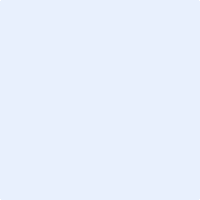 